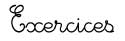    Résous les problèmes en effectuant un schéma ou un calcul puis en répondant par une phrase. ………………………………………………………………………………………………………………………………………………………………………………………………………………………………………………………………………………………………………………………………………………………………………………………………………………………………………………………………………………………………………………………………………………………………………………………………………………………………